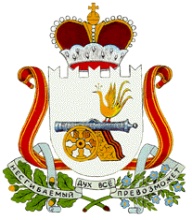 СОВЕТ ДЕПУТАТОВАЛЕКСАНДРОВСКОГО СЕЛЬСКОГО ПОСЕЛЕНИЯМОНАСТЫРЩИНСКОГО  РАЙОНА
СМОЛЕНСКОЙ  ОБЛАСТИР Е Ш Е Н И Еот   24 июля 2014  года      №  12В соответствии с п.2 ст.22 Устава муниципального образования Александровского сельского поселения Монастырщинского района Смоленской области Совет депутатов Александровского сельского поселения Монастырщинского района Смоленской областиРЕШИЛ:Внести в решение Совета депутатов Александровского сельского поселения Монастырщинского района Смоленской области от 12.12.2013 г. № 20 «О бюджете Александровского сельского поселения Монастырщинского района Смоленской области на 2014 год и  плановый период 2015 и 2016годов» в редакции решения от 28.03.2014г. №3  следующие изменения:В пункте 1 подпункте 1 слова «в сумме 4 764,3 тыс. рублей», «в сумме 2 346,3 тыс. рублей», заменить соответственно словами «7 239,3 тыс. рублей», «в сумме 4 821,3 тыс. рублей»;В пункте 1 подпункте 2 слова «в сумме 4 764,3 тыс. рублей» заменить словами «в сумме 7 439,3 тыс. рубле»;Добавить  в пункт 1 подпункт 3 следующего содержания:«Дефицит бюджета Александровского сельского поселения Монастырщинского района Смоленской области в сумме 200,0 тыс. рублей, что составляет 8,3 процента от общего объёма доходов бюджета Александровского сельского поселения Монастырщинского района Смоленской области без учёта утверждённого объёма безвозмездных поступлений»;4. Приложение 1 изложить в следующей редакции (прилагается);5. Приложение 8 изложить в следующей редакции (прилагается);6. Приложение 10 изложить в следующей редакции (прилагается);7. Приложение 12 изложить в следующей редакции (прилагается);8. Приложение 14 изложить в следующей редакции (прилагается);        9.  Настоящее  решение подлежит  официальному  опубликованию  и  вступает  в  силу  со  дня,  следующего  за  днем  опубликования.Глава муниципального образованияАлександровского сельского поселения                                     Монастырщинского района                                                          Смоленской области                                                                            Т.Г.КовалеваПОЯСНИТЕЛЬНАЯ  ЗАПИСКАК решению Совета депутатов Александровского сельского поселения Монастырщинского  района Смоленской области  «О бюджете Александровского сельского поселения Монастырщинского района Смоленской области на 2014год и на плановый период 2015 и 2016 годов» от 12.12.2013г. №20 в редакции решения от 28.03.2014г. №3   Внесение изменений в решение Совета депутатов Александровского сельского поселения «О бюджете Александровского сельского поселения Монастырщинского района Смоленской области на 2014год и на плановый период 2015 и 2016 годов» от 12.12.2013г. № 20 в редакции решения от 28.03.2014г. №3 обусловлено изменениями  основных характеристик бюджета (объём доходов, объём расходов, объём дефицита)  ДоходыОбъём доходов по состоянию на 28.03.2014г.   4 764 300 рублей  +  2 475 000 рублей  = 7 239 300 рублейБезвозмездные поступления    	+ 2 475 000 рублей2 346 300 рублей + 2 475 000 рублей = 4 821 300 рублейСубсидии бюджетам субъектов Российской Федерации и муниципальных образований (межбюджетные субсидии)                        + 2 475 000 рублей                     из них:   Прочие субсидии бюджетам поселений                     + 2 475 000 рублейРасходыОбъём доходов по состоянию на 28.03.2014г.   4 764 300 рублей  +  2 675 000 рублей  = 7 439 300 рублейДефицитДефицит бюджета по состоянию на 28.03.2014г. 0 рублей + 200 000 рублей = 200 000 рублейИсточники погашения дефицита бюджета – остатки средств бюджета на 01.01.2014г.Источники финансирования дефицита бюджета Александровского сельского поселения Монастырщинского района Смоленской области на 2014 год                                                                                                                 (рублей)                       О внесении изменений в решение Советадепутатов Александровского сельского поселения Монастырщинского района Смоленской области от 12.12.2013г.№20«О бюджете Александровского сельского поселения Монастырщинского района Смоленской области на 2014 год и плановый период 2015 и 2016 годов» в редакции решения от 28.03.2014г. №3Код расходаСумма (руб.)Примечание0203 7505118 121 211+ 1 413Перераспределение бюджетных ассигнований по ФОТ0203 7505118 121 213+ 427Перераспределение бюджетных ассигнований по ФОТ0203 7505118 242 310- 1 840Перераспределение бюджетных ассигнований по ФОТ0409 0908050 244 226+ 2 475 000Субсидии на проектирование и строительство (реконструкцию) автомобильных дорог общего пользования местного значения с твердым покрытием до сельских населенных пунктов, не имеющих круглогодичной связи с сетью автомобильных дорог общего пользования0104 0110018 244 Y22504+ 30 000Увеличение бюджетных ассигнований на оплату счетов0104 0110018 244 Y22602+ 2 000Увеличение бюджетных ассигнований на оплату счетов0104 0110018 244 Y34010+ 8 000Увеличение бюджетных ассигнований на оплату счетов0408 0206027 810 241 D1 U+ 20 000Увеличение бюджетных ассигнований по  субсидиям на возмещение затрат связанных с пассажирскими перевозками0409 0202020 244 U22699500 000Перераспределение бюджетных ассигнований согласно соглашению «О передаче осуществления части полномочий по дорожной деятельности в отношении автомобильных дорог местного значения муниципальному образованию «Монастырщинский район» Смоленской области0409 0202020 540 U25199+ 500 000Перераспределение бюджетных ассигнований согласно соглашению «О передаче осуществления части полномочий по дорожной деятельности в отношении автомобильных дорог местного значения муниципальному образованию «Монастырщинский район» Смоленской области0409 0202021 244 225 + 80 000Увеличение бюджетных ассигнований на содержание и обслуживание дорог местного значения0502 0322128 244 340+ 60 000Увеличение бюджетных ассигнований на расходные материалы для водопроводной системы поселенияПриложение 1к решению Совета депутатов Александровского сельского поселения Монастырщинского района Смоленской области «О бюджете Александровского  сельского поселения Монастырщинского района Смоленской области на 2014 год и на плановый период 2015 и 2016 годов» в редакции решения от 28.03.2014г. №3 КодНаименование кода группы, подгруппы, статьи, вида источника финансирования дефицитов бюджетов, кода классификации операций сектора государственного управления, относящихся к источникам финансирования дефицитов бюджетов Сумма 01 05 00 00 00 0000 000Изменение остатков на счетах по учету средств бюджета200 00001 05 00 00 00 0000 500Увеличение остатков средств бюджетов-7 239 30001 05 02 01 00 0000 510Увеличение прочих остатков денежных средств бюджетов-7 239 30001 05 02 01 10 0000 510Увеличение прочих остатков денежных средств бюджетов поселений-7 239 30001 05 00 00 00  0000 600 Уменьшение остатков средств бюджетов7 439 30001 05 02 01 00 0000 610Уменьшение прочих остатков денежных средств бюджетов7 439 30001 05 02 01 10 0000 610Уменьшение прочих остатков денежных средств бюджетов поселений7 439 30090 00 00 00 00 0000 000Источники финансирования дефицита бюджетов – всего 200 000Приложение 8к решению Совета депутатовк решению Совета депутатовАлександровского сельского поселенияАлександровского сельского поселенияМонастырщинского района Смоленской областиМонастырщинского района Смоленской области"О бюджете Александровского сельского"О бюджете Александровского сельского поселения Монастырщинского района поселения Монастырщинского районаСмоленской области на 2014 год и Смоленской области на 2014 год и на плановый период 2015 и 2016 годов"на плановый период 2015 и 2016 годов"в редакции решения от 28.03.2014г. № 3в редакции решения от 28.03.2014г. № 3Прогнозируемые безвозмездные поступления в бюджет Александровского сельского поселения Монастырщинского района Смоленской области на 2014 год.Прогнозируемые безвозмездные поступления в бюджет Александровского сельского поселения Монастырщинского района Смоленской области на 2014 год.Прогнозируемые безвозмездные поступления в бюджет Александровского сельского поселения Монастырщинского района Смоленской области на 2014 год.(рублей)кодНаименование кода дохода бюджетаСуммакодНаименование кода дохода бюджетаСумма1232 00 00000 00 0000 000Безвозмездные поступления4 821 300  2 02 00000 00 0000 000БЕЗВОЗМЕЗДНЫЕ ПОСТУПЛЕНИЯ ОТ ДРУГИХ БЮДЖЕТОВ БЮДЖЕТНОЙ СИСТЕМЫ РОССИЙСКОЙ ФЕДЕРАЦИИ4 821 300  2 02 01000 00 0000 151Дотации бюджетам субъектов Российской Федерации и муниципальных образований2 282 600  2 02 01001 00 0000 151Дотации на выравнивание бюджетной обеспеченности2 282 600  2 02 01001 10 0000 151Дотации бюджетам поселений на выравнивание бюджетной обеспеченности2 282 600  2 02 02000 00 0000 151Субсидии бюджетам субъектов Российской Федерации и муниципальных образований(межбюджетные субсидии)2 475 000  2 02 02999 00 0000 151Прочие субсидии2 475 000  2 02 02999 10 0000 151Прочие субсидии бюджетам поселений2 475 000  2 02 03000 00 0000 151Субвенции бюджетам субъектов Российской Федерации и муниципальных образований63 700  2 02 03015 00 0000 151Субвенции бюджетам на осуществление первичного воинского учета на территориях, где отсутствуют военные комиссариаты63 700  2 02 03015 10 0000 151Субвенции бюджетам поселений на осуществление первичного воинского учета на территориях где отсутствуют военные комиссариаты63 700  Приложение 10Приложение 10Приложение 10Приложение 10к решению Совета депутатовк решению Совета депутатовк решению Совета депутатовк решению Совета депутатовк решению Совета депутатовАлександровского сельского поселенияАлександровского сельского поселенияАлександровского сельского поселенияАлександровского сельского поселенияАлександровского сельского поселенияМонастырщинского района СмоленскойМонастырщинского района СмоленскойМонастырщинского района СмоленскойМонастырщинского района СмоленскойМонастырщинского района Смоленскойобласти "О бюджете Александровскогообласти "О бюджете Александровскогообласти "О бюджете Александровскогообласти "О бюджете Александровскогообласти "О бюджете Александровскогосельского поселения Монастырщинскогосельского поселения Монастырщинскогосельского поселения Монастырщинскогосельского поселения Монастырщинскогосельского поселения Монастырщинскогорайона Смоленской области на 2014 год и на плановый период 2015 и 2016 годов"района Смоленской области на 2014 год и на плановый период 2015 и 2016 годов"района Смоленской области на 2014 год и на плановый период 2015 и 2016 годов"района Смоленской области на 2014 год и на плановый период 2015 и 2016 годов"района Смоленской области на 2014 год и на плановый период 2015 и 2016 годов"в редакции решения от 28.03.2014г. № 3в редакции решения от 28.03.2014г. № 3в редакции решения от 28.03.2014г. № 3в редакции решения от 28.03.2014г. № 3в редакции решения от 28.03.2014г. № 3Распределение бюджетных ассигнованийРаспределение бюджетных ассигнованийРаспределение бюджетных ассигнованийРаспределение бюджетных ассигнованийРаспределение бюджетных ассигнованийРаспределение бюджетных ассигнованийпо разделам и подразделам, целевым статьям и видам расходовпо разделам и подразделам, целевым статьям и видам расходовпо разделам и подразделам, целевым статьям и видам расходовпо разделам и подразделам, целевым статьям и видам расходовпо разделам и подразделам, целевым статьям и видам расходовпо разделам и подразделам, целевым статьям и видам расходовклассификации расходов бюджетов на 2014 годклассификации расходов бюджетов на 2014 годклассификации расходов бюджетов на 2014 годклассификации расходов бюджетов на 2014 годклассификации расходов бюджетов на 2014 годклассификации расходов бюджетов на 2014 год(рублей)Наименование РазделПодразделЦелевая статья расходовВид расходовСуммаОбщегосударственные вопросы012 209 470Функционирование высшего должностного лица субъекта Российской Федерации и муниципального образования0102412 600Глава муниципального образования010271 0 0000412 600Расходы по оплате труда работников органов местного сауправления010271 0 0011412 600Расходы на выплаты персоналу в целях обеспечения выполнения функций государственными (муниципальными) органами, казенными учреждениями, органами управления государственными внебюджетными фондами010271 0 0011100412 600Расходы на выплаты персоналу государственных (муниципальных) органов010271 0 0011120412 600Функционирование законодательных (представительных) органов государственной власти и представительных органов муниципальных образований010363 500Обеспечение деятельности представительного органа местного самоуправления010372 0 000063 500Расходы по оплате труда работников органов местного сауправления010372 0 001113 500Расходы на выплаты персоналу в целях обеспечения выполнения функций государственными (муниципальными) органами, казенными учреждениями, органами управления государственными внебюджетными фондами010372 0 001110013 500Расходы на выплаты персоналу государственных (муниципальных) органов010372 0 001112013 500Расходы на содержание органов местного самоуправления (за исключением расходов по оплате труда)010372 0 001850 000Расходы на выплаты персоналу в целях обеспечения выполнения функций государственными (муниципальными) органами, казенными учреждениями, органами управления государственными внебюджетными фондами010372 0 001810050 000Расходы на выплаты персоналу государственных (муниципальных) органов010372 0 001812050 000Функционирование Правительства Российской Федерации, высших исполнительных органов государственной власти субъектов Российской Федерации, местных администраций01041 713 370Муниципальная программа «Создание условий для эффективного управления муниципальным образованием Александровским сельским поселением Монастырщинского района Смоленской области на 2014-2016 годы010401 0 00001 713 370Обеспечивающая подпрограмма "Эффективное выполнение полномочий органом местного самоуправления муниципального образования"010401 1 00001 713 370Расходы по оплате труда работников органов местного сауправления010401 1 00111 185 200Расходы на выплаты персоналу в целях обеспечения выполнения функций государственными (муниципальными) органами, казенными учреждениями, органами управления государственными внебюджетными фондами010401 1 00111001 185 200Расходы на выплаты персоналу государственных (муниципальных) органов010401 1 00111201 185 200Расходы на содержание органов местного самоуправления (за исключением расходов по оплате труда)010401 1 0018528 170Закупка товаров, работ и услуг для государственных (муниципальных) нужд010401 1 0018200505 670Иные закупки товаров, работ и услуг для государственных (муниципальных) нужд010401 1 0018240505 670Иные бюджетные ассигнования010401 1 001880022 500Уплата налогов, сборов и иных платежей010401 1 001885022 500Резервные фонды011120 000Резервный фонд Администрации муниципального образования011174 0 000020 000Расходы за счет средств резервного фонда Администрации муниципального образования011174 0 288820 000Иные бюджетные ассигнования011174 0 288880020 000Резервные средства011174 0 288887020 000Национальная оборона0263 700Мобилизационная и вневойсковая подготовка020363 700Первичный воинский учет на территориях, где отсутствуют военные комиссариаты020375 0 000063 700Осуществление первичного воинского учета на территориях, где отсутствуют военные комиссариаты020375 0 511863 700Расходы на выплаты персоналу в целях обеспечения выполнения функций государственными (муниципальными) органами, казенными учреждениями, органами управления государственными внебюджетными фондами020375 0 511810040 477Расходы на выплаты персоналу государственных (муниципальных) органов020375 0 511812040 477Закупка товаров, работ и услуг для государственных (муниципальных) нужд020375 0 511820023 223Иные закупки товаров, работ и услуг для государственных (муниципальных) нужд020375 0 511824023 223Национальная безопасность и правоохранительная деятельность035 000Обеспечение пожарной безопасности03105 000Муниципальная программа «Создание условий для эффективного управления муниципальным образованием Александровским сельским поселением Монастырщинского района Смоленской области на 2014-2016 годы031001 0 00005 000Расходы на разработку и осуществление мероприятий по обеспечению пожарной безопасности031001 0 20075 000Закупка товаров, работ и услуг для государственных (муниципальных) нужд031001 0 20072005 000Иные закупки товаров, работ и услуг для государственных (муниципальных) нужд031001 0 20072405 000Национальная экономика044 627 400Транпорт040830 000Муниципальная программа «Развитие и содержание автомобильных дорог местного значения и улично-дорожной сети Александровского сельского поселения Монастырщинского района Смоленской области» на 2014-2016 годы040802 0 000030 000Субсидии на возмещение затрат связанных с пассажирскими перевозками040802 0 602730 000Закупка товаров, работ и услуг для государственных (муниципальных) нужд040802 0 602780030 000Иные закупки товаров, работ и услуг для государственных (муниципальных) нужд040802 0 602781030 000Дорожное хозяйство (дорожные фонды)04094 597 400Муниципальная программа «Развитие и содержание автомобильных дорог местного значения и улично-дорожной сети Александровского сельского поселения Монастырщинского района Смоленской области» на 2014-2016 годы040902 0 00002 122 400Расходы на текущий и капитальный ремонт автомобильных дорог местного значения и улично-дорожной сети040902 0 20201 422 400Закупка товаров, работ и услуг для государственных (муниципальных) нужд040902 0 20202001 422 400Иные закупки товаров, работ и услуг для государственных (муниципальных) нужд040902 0 20202401 422 400Межбюджетные трансферты040902 0 2020500500 000Иные межбюджетные трансферты040902 0 2020540500 000Расходы на содержание автомобильных дорог местного значения и улично-дорожной сети040902 0 2021200 000Закупка товаров, работ и услуг для государственных (муниципальных) нужд040902 0 2021200200 000Иные закупки товаров, работ и услуг для государственных (муниципальных) нужд040902 0 2021240200 000Субсидии на проектирование и строительство (реконструкцию) автомобильных дорог общего пользования местного значения с твердым покрытием до сельских населенных пунктов, не имеющих круглогодичной связи с сетью автодомобильных дорог общего пользования040909 0 80502 475 000Закупка товаров, работ и услуг для государственных (муниципальных) нужд040909 0 80502002 475 000Иные закупки товаров, работ и услуг для государственных (муниципальных) нужд040909 0 80502402 475 000Жилищно-коммунальное хозяйство05531 730Жилищное хозяйство050112 000Муниципальная программа «Создание условий для обеспечения качественными услугами ЖКХ и благоустройство территории муниципального образования Александровского сельского поселения Монастырщинского района Смоленской области» на 2014-2016 годы050103 0 000012 000Подпрограмма "Капитальный и текущий ремонт муниципального жилищного фонда муниципального образования"050103 1 000012 000Расходы на проведение мероприятий в рамках реализации подпрограммы050103 1 203112 000Закупка товаров, работ и услуг для государственных (муниципальных) нужд050103 1 203120012 000Иные закупки товаров, работ и услуг для государственных (муниципальных) нужд050103 1 203124012 000Коммунальное хозяйство0502172 004Муниципальная программа «Создание условий для обеспечения качественными услугами ЖКХ и благоустройство территории муниципального образования Александровского сельского поселения Монастырщинского района Смоленской области» на 2014-2016 годы050203 0 0000172 004Подпрограмма «Комплексное развитие систем коммунальной инфраструктуры муниципального образования»050203 2 0000172 004Расходы на строительство, содержание, обслуживание и ремонт водопроводных сетей муниципального образования050203 2  2128160 000Закупка товаров, работ и услуг для государственных (муниципальных) нужд050203 2  2128200160 000Иные закупки товаров, работ и услуг для государственных (муниципальных) нужд050203 2  2128240160 000Расходы на строительство, содержание, обслуживание и ремонт сетей газопровода муниципального образования050203 2  212912 004Закупка товаров, работ и услуг для государственных (муниципальных) нужд050203 2  212920012 004Иные закупки товаров, работ и услуг для государственных (муниципальных) нужд050203 2  212924012 004Благоустройство0503347 726Муниципальная программа «Создание условий для обеспечения качественными услугами ЖКХ и благоустройство территории муниципального образования Александровского сельского поселения Монастырщинского района Смоленской области» на 2014-2016 годы050303 0 0000347 726Подпрограмма «Благоустройство территории муниципального образования» 050303 3 000028 996Расходы на проведение мероприятий в рамках реализации подпрограммы050303 3 203128 996Закупка товаров, работ и услуг для государственных (муниципальных) нужд050303 3 203120028 996Иные закупки товаров, работ и услуг для государственных (муниципальных) нужд050303 3 203124028 996Подпрограмма «Содержание, ремонт и реконструкция сетей наружного уличного освещения на территории муниципального образования» 050303 4 0000Расходы на проведение мероприятий в рамках реализации подпрограммы050303 4 2031318 730Закупка товаров, работ и услуг для государственных (муниципальных) нужд050303 4 2031200318 730Иные закупки товаров, работ и услуг для государственных (муниципальных) нужд050303 4 2031240318 730Физическая культура и спорт112 000Массовый спорт11022 000Муниципальная программа «Создание условий для эффективного управления муниципальным образованием Александровским сельским поселением Монастырщинского района Смоленской области на 2014-2016 годы110201 0 00002 000Расходы на организацию и проведение физкультурных и спортивных мероприятий110201 0 20082 000Закупка товаров, работ и услуг для государственных (муниципальных) нужд110201 0 20082002 000Иные закупки товаров, работ и услуг для государственных (муниципальных) нужд110201 0 20082402 000Приложение 12Приложение 12Приложение 12Приложение 12к решению Совета депутатовк решению Совета депутатовк решению Совета депутатовк решению Совета депутатовк решению Совета депутатовАлександровского сельского поселенияАлександровского сельского поселенияАлександровского сельского поселенияАлександровского сельского поселенияАлександровского сельского поселенияМонастырщинского района СмоленскойМонастырщинского района СмоленскойМонастырщинского района СмоленскойМонастырщинского района СмоленскойМонастырщинского района Смоленскойобласти "О бюджете Александровскогообласти "О бюджете Александровскогообласти "О бюджете Александровскогообласти "О бюджете Александровскогообласти "О бюджете Александровскогосельского поселения Монастырщинскогосельского поселения Монастырщинскогосельского поселения Монастырщинскогосельского поселения Монастырщинскогосельского поселения Монастырщинскогорайона Смоленской области на 2014 год и на плановый период 2015 и 2016 годов"района Смоленской области на 2014 год и на плановый период 2015 и 2016 годов"района Смоленской области на 2014 год и на плановый период 2015 и 2016 годов"района Смоленской области на 2014 год и на плановый период 2015 и 2016 годов"района Смоленской области на 2014 год и на плановый период 2015 и 2016 годов"в редакции решения от 28.03.2014г. №3в редакции решения от 28.03.2014г. №3в редакции решения от 28.03.2014г. №3в редакции решения от 28.03.2014г. №3в редакции решения от 28.03.2014г. №3Ведомственная структура расходов бюджетаВедомственная структура расходов бюджетаВедомственная структура расходов бюджетаВедомственная структура расходов бюджетаВедомственная структура расходов бюджетаВедомственная структура расходов бюджетаВедомственная структура расходов бюджетаАлександровского сельского поселения Монастырщинского Александровского сельского поселения Монастырщинского Александровского сельского поселения Монастырщинского Александровского сельского поселения Монастырщинского Александровского сельского поселения Монастырщинского Александровского сельского поселения Монастырщинского Александровского сельского поселения Монастырщинского района Смоленской области на 2014 годрайона Смоленской области на 2014 годрайона Смоленской области на 2014 годрайона Смоленской области на 2014 годрайона Смоленской области на 2014 годрайона Смоленской области на 2014 годрайона Смоленской области на 2014 год(рублей)Наименование Код главного распорядителя средств бюджета  (прямого получателя)РазделПодразделЦелевая статья расходовВид расходовСуммаАдминистрация Александровского сельского поселения9217 439 300Общегосударственные вопросы921012 209 470Функционирование высшего должностного лица субъекта Российской Федерации и муниципального образования9210102412 600Глава муниципального образования921010271 0 0000412 600Расходы по оплате труда работников органов местного сауправления921010271 0 0011412 600Расходы на выплаты персоналу в целях обеспечения выполнения функций государственными (муниципальными) органами, казенными учреждениями, органами управления государственными внебюджетными фондами921010271 0 0011100412 600Расходы на выплаты персоналу государственных (муниципальных) органов921010271 0 0011120412 600Функционирование законодательных (представительных) органов государственной власти и представительных органов муниципальных образований921010363 500Обеспечение деятельности представительного органа местного самоуправления921010372 0 000063 500Расходы по оплате труда работников органов местного сауправления921010372 0 001113 500Расходы на выплаты персоналу в целях обеспечения выполнения функций государственными (муниципальными) органами, казенными учреждениями, органами управления государственными внебюджетными фондами921010372 0 001110013 500Расходы на выплаты персоналу государственных (муниципальных) органов921010372 0 001112013 500Расходы на содержание органов местного самоуправления (за исключением расходов по оплате труда)921010372 0 001850 000Расходы на выплаты персоналу в целях обеспечения выполнения функций государственными (муниципальными) органами, казенными учреждениями, органами управления государственными внебюджетными фондами921010372 0 001810050 000Расходы на выплаты персоналу государственных (муниципальных) органов921010372 0 001812050 000Функционирование Правительства Российской Федерации, высших исполнительных органов государственной власти субъектов Российской Федерации, местных администраций92101041 713 370Муниципальная программа «Создание условий для эффективного управления муниципальным образованием Александровским сельским поселением Монастырщинского района Смоленской области на 2014-2016 годы921010401 0 00001 713 370Обеспечивающая подпрограмма "Эффективное выполнение полномочий органом местного самоуправления муниципального образования"921010401 1 00001 713 370Расходы по оплате труда работников органов местного сауправления921010401 1 00111 185 200Расходы на выплаты персоналу в целях обеспечения выполнения функций государственными (муниципальными) органами, казенными учреждениями, органами управления государственными внебюджетными фондами921010401 1 00111001 185 200Расходы на выплаты персоналу государственных (муниципальных) органов921010401 1 00111201 185 200Расходы на содержание органов местного самоуправления (за исключением расходов по оплате труда)921010401 1 0018528 170Закупка товаров, работ и услуг для государственных (муниципальных) нужд921010401 1 0018200505 670Иные закупки товаров, работ и услуг для государственных (муниципальных) нужд921010401 1 0018240505 670Иные бюджетные ассигнования921010401 1 001880022 500Уплата налогов, сборов и иных платежей921010401 1 001885022 500Резервные фонды921011120 000Резервный фонд Администрации муниципального образования921011174 0 000020 000Расходы за счет средств резервного фонда Администрации муниципального образования921011174 0 288820 000Иные бюджетные ассигнования921011174 0 288880020 000Резервные средства921011174 0 288887020 000Национальная оборона9210263 700Мобилизационная и вневойсковая подготовка921020363 700Первичный воинский учет на территориях, где отсутствуют военные комиссариаты921020375 0 000063 700Осуществление первичного воинского учета на территориях, где отсутствуют военные комиссариаты921020375 0 511863 700Расходы на выплаты персоналу в целях обеспечения выполнения функций государственными (муниципальными) органами, казенными учреждениями, органами управления государственными внебюджетными фондами921020375 0 511810040 477Расходы на выплаты персоналу государственных (муниципальных) органов921020375 0 511812040 477Закупка товаров, работ и услуг для государственных (муниципальных) нужд921020375 0 511820023 223Иные закупки товаров, работ и услуг для государственных (муниципальных) нужд921020375 0 511824023 223Национальная безопасность и правоохранительная деятельность921035 000Обеспечение пожарной безопасности92103105 000Муниципальная программа «Создание условий для эффективного управления муниципальным образованием Александровским сельским поселением Монастырщинского района Смоленской области на 2014-2016 годы921031001 0 00005 000Расходы на разработку и осуществление мероприятий по обеспечению пожарной безопасности921031001 0 20075 000Закупка товаров, работ и услуг для государственных (муниципальных) нужд921031001 0 20072005 000Иные закупки товаров, работ и услуг для государственных (муниципальных) нужд921031001 0 20072405 000Национальная экономика921044 627 400Транпорт921040830 000Муниципальная программа «Развитие и содержание автомобильных дорог местного значения и улично-дорожной сети Александровского сельского поселения Монастырщинского района Смоленской области» на 2014-2016 годы921040802 0 000030 000Субсидии на возмещение затрат связанных с пассажирскими перевозками921040802 0 602730 000Закупка товаров, работ и услуг для государственных (муниципальных) нужд921040802 0 602780030 000Иные закупки товаров, работ и услуг для государственных (муниципальных) нужд921040802 0 602781030 000Дорожное хозяйство (дорожные фонды)92104094 597 400Муниципальная программа «Развитие и содержание автомобильных дорог местного значения и улично-дорожной сети Александровского сельского поселения Монастырщинского района Смоленской области» на 2014-2016 годы921040902 0 00002 122 400Расходы на текущий и капитальный ремонт автомобильных дорог местного значения и улично-дорожной сети921040902 0 20201 422 400Закупка товаров, работ и услуг для государственных (муниципальных) нужд921040902 0 20202001 422 400Иные закупки товаров, работ и услуг для государственных (муниципальных) нужд921040902 0 20202401 422 400Межбюджетные трансферты921040902 0 2020500500 000Иные межбюджетные трансферты921040902 0 2020540500 000Расходы на содержание автомобильных дорог местного значения и улично-дорожной сети921040902 0 2021200 000Закупка товаров, работ и услуг для государственных (муниципальных) нужд921040902 0 2021200200 000Иные закупки товаров, работ и услуг для государственных (муниципальных) нужд921040902 0 2021240200 000Субсидии на проектирование и строительство (реконструкцию) автомобильных дорог общего пользования местного значения с твердым покрытием до сельских населенных пунктов, не имеющих круглогодичной связи с сетью автодомобильных дорог общего пользования921040909 0 80502 475 000Закупка товаров, работ и услуг для государственных (муниципальных) нужд921040909 0 80502002 475 000Иные закупки товаров, работ и услуг для государственных (муниципальных) нужд921040909 0 80502402 475 000Жилищно-коммунальное хозяйство92105531 730Жилищное хозяйство921050112 000Муниципальная программа «Создание условий для обеспечения качественными услугами ЖКХ и благоустройство территории муниципального образования Александровского сельского поселения Монастырщинского района Смоленской области» на 2014-2016 годы921050103 0 000012 000Подпрограмма "Капитальный и текущий ремонт муниципального жилищного фонда муниципального образования"921050103 1 000012 000Расходы на проведение мероприятий в рамках реализации подпрограммы921050103 1 203112 000Закупка товаров, работ и услуг для государственных (муниципальных) нужд921050103 1 203120012 000Иные закупки товаров, работ и услуг для государственных (муниципальных) нужд921050103 1 203124012 000Коммунальное хозяйство9210502172 004Муниципальная программа «Создание условий для обеспечения качественными услугами ЖКХ и благоустройство территории муниципального образования Александровского сельского поселения Монастырщинского района Смоленской области» на 2014-2016 годы921050203 0 0000172 004Подпрограмма «Комплексное развитие систем коммунальной инфраструктуры муниципального образования»921050203 2 0000172 004Расходы на строительство, содержание, обслуживание и ремонт водопроводных сетей муниципального образования921050203 2  2128160 000Закупка товаров, работ и услуг для государственных (муниципальных) нужд921050203 2  2128200160 000Иные закупки товаров, работ и услуг для государственных (муниципальных) нужд921050203 2  2128240160 000Расходы на строительство, содержание, обслуживание и ремонт сетей газопровода муниципального образования921050203 2  212912 004Закупка товаров, работ и услуг для государственных (муниципальных) нужд921050203 2  212920012 004Иные закупки товаров, работ и услуг для государственных (муниципальных) нужд921050203 2  212924012 004Благоустройство9210503347 726Муниципальная программа «Создание условий для обеспечения качественными услугами ЖКХ и благоустройство территории муниципального образования Александровского сельского поселения Монастырщинского района Смоленской области» на 2014-2016 годы921050303 0 0000347 726Подпрограмма «Благоустройство территории муниципального образования» 921050303 3 000028 996Расходы на проведение мероприятий в рамках реализации подпрограммы921050303 3 203128 996Закупка товаров, работ и услуг для государственных (муниципальных) нужд921050303 3 203120028 996Иные закупки товаров, работ и услуг для государственных (муниципальных) нужд921050303 3 203124028 996Подпрограмма «Содержание, ремонт и реконструкция сетей наружного уличного освещения на территории муниципального образования» 921050303 4 0000Расходы на проведение мероприятий в рамках реализации подпрограммы921050303 4 2031318 730Закупка товаров, работ и услуг для государственных (муниципальных) нужд921050303 4 2031200318 730Иные закупки товаров, работ и услуг для государственных (муниципальных) нужд921050303 4 2031240318 730Физическая культура и спорт921112 000Массовый спорт92111022 000Муниципальная программа «Создание условий для эффективного управления муниципальным образованием Александровским сельским поселением Монастырщинского района Смоленской области на 2014-2016 годы921110201 0 00002 000Расходы на организацию и проведение физкультурных и спортивных мероприятий921110201 0 20082 000Закупка товаров, работ и услуг для государственных (муниципальных) нужд921110201 0 20082002 000Иные закупки товаров, работ и услуг для государственных (муниципальных) нужд921110201 0 20082402 000Приложение 14Приложение 14Приложение 14Приложение 14к решению Совета депутатовк решению Совета депутатовк решению Совета депутатовк решению Совета депутатовк решению Совета депутатовАлександровского сельского поселенияАлександровского сельского поселенияАлександровского сельского поселенияАлександровского сельского поселенияАлександровского сельского поселенияМонастырщинского района СмоленскойМонастырщинского района СмоленскойМонастырщинского района СмоленскойМонастырщинского района СмоленскойМонастырщинского района Смоленскойобласти "О бюджете Александровскогообласти "О бюджете Александровскогообласти "О бюджете Александровскогообласти "О бюджете Александровскогообласти "О бюджете Александровскогосельского поселения Монастырщинскогосельского поселения Монастырщинскогосельского поселения Монастырщинскогосельского поселения Монастырщинскогосельского поселения Монастырщинскогорайона Смоленской области на 2014 год и на плановый период 2015 и 2016 годов"района Смоленской области на 2014 год и на плановый период 2015 и 2016 годов"района Смоленской области на 2014 год и на плановый период 2015 и 2016 годов"района Смоленской области на 2014 год и на плановый период 2015 и 2016 годов"района Смоленской области на 2014 год и на плановый период 2015 и 2016 годов"в редакции решения от 28.03.2014г. № 3в редакции решения от 28.03.2014г. № 3в редакции решения от 28.03.2014г. № 3в редакции решения от 28.03.2014г. № 3в редакции решения от 28.03.2014г. № 3Распределение бюджетных ассигнований по муниципальным программам и непрограммным направлениям деятельности на 2014 годРаспределение бюджетных ассигнований по муниципальным программам и непрограммным направлениям деятельности на 2014 годРаспределение бюджетных ассигнований по муниципальным программам и непрограммным направлениям деятельности на 2014 годРаспределение бюджетных ассигнований по муниципальным программам и непрограммным направлениям деятельности на 2014 годРаспределение бюджетных ассигнований по муниципальным программам и непрограммным направлениям деятельности на 2014 годРаспределение бюджетных ассигнований по муниципальным программам и непрограммным направлениям деятельности на 2014 годРаспределение бюджетных ассигнований по муниципальным программам и непрограммным направлениям деятельности на 2014 год(рублей)Наименование Целевая статья расходовКод главного распорядителя средств бюджета  (прямого получателя)РазделподразделВид расходовСУММА1234567Муниципальная программа «Создание условий для эффективного управления муниципальным образованием Александровским сельским поселением Монастырщинского района Смоленской области на 2014-2016 годы01 0 00001 720 370Расходы на разработку и осуществление мероприятий по обеспечению пожарной безопасности01 0 20075 000Администрация Александровского сельского поселения01 0 20079215 000Национальная безопасность и правоохранительная деятельность01 0 2007921035 000Обеспечение пожарной безопасности01 0 200792103105 000Закупка товаров, работ и услуг для государственных (муниципальных) нужд01 0 200792103102005 000Иные закупки товаров, работ и услуг для государственных (муниципальных) нужд01 0 200792103102405 000Расходы на организацию и проведение физкультурных и спортивных мероприятий01 0 20082 000Администрация Александровского сельского поселения01 0 20089212 000Физическая культура и спорт01 0 2008921112 000Массовый спорт01 0 200892111022 000Закупка товаров, работ и услуг для государственных (муниципальных) нужд01 0 200892111022002 000Иные закупки товаров, работ и услуг для государственных (муниципальных) нужд01 0 200892111022402 000Обеспечивающая подпрограмма "Эффективное выполнение полномочий органом местного самоуправления муниципального образования"01 1 00001 713 370Расходы по оплате труда работников органов местного сауправления01 1 00111 185 200Администрация Александровского сельского поселения01 1 00119211 185 200Общегосударственные вопросы01 1 0011921011 185 200Функционирование Правительства Российской Федерации, высших исполнительных органов государственной власти субъектов Российской Федерации, местных администраций01 1 001192101041 185 200Расходы на выплаты персоналу в целях обеспечения выполнения функций государственными (муниципальными) органами, казенными учреждениями, органами управления государственными внебюджетными фондами01 1 001192101041001 185 200Расходы на выплаты персоналу государственных (муниципальных) органов01 1 001192101041201 185 200Расходы на содержание органов местного самоуправления (за исключением расходов по оплате труда)01 1 0018528 170Администрация Александровского сельского поселения01 1 0018921528 170Общегосударственные вопросы01 1 001892101528 170Функционирование Правительства Российской Федерации, высших исполнительных органов государственной власти субъектов Российской Федерации, местных администраций01 1 00189210104528 170Закупка товаров, работ и услуг для государственных (муниципальных) нужд01 1 00189210104200505 670Иные закупки товаров, работ и услуг для государственных (муниципальных) нужд01 1 00189210104240505 670Иные бюджетные ассигнования01 1 0018921010480022 500Уплата налогов, сборов и иных платежей01 1 0018921010485022 500Муниципальная программа «Развитие и содержание автомобильных дорог местного значения и улично-дорожной сети Александровского сельского поселения Монастырщинского района Смоленской области» на 2014-2016 годы02 0 00002 152 400Субсидии на возмещение затрат связанных с пассажирскими перевозками02 0 602730 000Администрация Александровского сельского поселения02 0 602792130 000Национальная экономика02 0 60279210430 000Транпорт02 0 6027921040830 000Закупка товаров, работ и услуг для государственных (муниципальных) нужд02 0 6027921040820030 000Иные закупки товаров, работ и услуг для государственных (муниципальных) нужд02 0 6027921040824030 000Расходы на текущий и капитальный ремонт автомобильных дорог местного значения и улично-дорожной сети02 0 20201 922 400Администрация Александровского сельского поселения02 0 20209211 922 400Национальная экономика02 0 2020921041 922 400Дорожное хозяйство (дорожные фонды)02 0 202092104091 422 400Закупка товаров, работ и услуг для государственных (муниципальных) нужд02 0 202092104092001 422 400Иные закупки товаров, работ и услуг для государственных (муниципальных) нужд02 0 202092104092401 422 400Межбюджетные трансферты02 0 20209210409500500 000Иные межбюджетные трансферты02 0 20209210409540500 000Расходы на содержание автомобильных дорог местного значения и улично-дорожной сети02 0 2021200 000Администрация Александровского сельского поселения02 0 2021921200 000Национальная экономика02 0 202192104200 000Дорожное хозяйство (дорожные фонды)02 0 20219210409200 000Закупка товаров, работ и услуг для государственных (муниципальных) нужд02 0 20219210409200200 000Иные закупки товаров, работ и услуг для государственных (муниципальных) нужд02 0 20219210409240200 000Муниципальная программа «Создание условий для обеспечения качественными услугами ЖКХ и благоустройство территории муниципального образования Александровского сельского поселения Монастырщинского района Смоленской области» на 2014-2016 годы03 0 0000531 730Подпрограмма "Капитальный и текущий ремонт муниципального жилищного фонда муниципального образования"03 1 000012 000Расходы на проведение мероприятий в рамках реализации подпрограммы03 1 203112 000Администрация Александровского сельского поселения03 1 203192112 000Жилищно-коммунальное хозяйство03 1 20319210512 000Жилищное хозяйство03 1 2031921050112 000Закупка товаров, работ и услуг для государственных (муниципальных) нужд03 1 2031921050120012 000Иные закупки товаров, работ и услуг для государственных (муниципальных) нужд03 1 2031921050124012 000Подпрограмма «Комплексное развитие систем коммунальной инфраструктуры муниципального образования»03 2 0000172 004Расходы на строительство, содержание, обслуживание и ремонт водопроводных сетей муниципального образования03 2  2128160 000Администрация Александровского сельского поселения03 2  2128921160 000Жилищно-коммунальное хозяйство03 2  212892105160 000Коммунальное хозяйство03 2  21289210502160 000Закупка товаров, работ и услуг для государственных (муниципальных) нужд03 2  21289210502200160 000Иные закупки товаров, работ и услуг для государственных (муниципальных) нужд03 2  21289210502240160 000Расходы на строительство, содержание, обслуживание и ремонт сетей газопровода муниципального образования03 2  212912 004Администрация Александровского сельского поселения03 2  212992112 004Жилищно-коммунальное хозяйство03 2  21299210512 004Коммунальное хозяйство03 2  2129921050212 004Закупка товаров, работ и услуг для государственных (муниципальных) нужд03 2  2129921050220012 004Иные закупки товаров, работ и услуг для государственных (муниципальных) нужд03 2  2129921050224012 004Подпрограмма «Благоустройство территории муниципального образования» 03 3 000028 996Расходы на проведение мероприятий в рамках реализации подпрограммы03 3 203128 996Администрация Александровского сельского поселения03 3 203192128 996Жилищно-коммунальное хозяйство03 3 20319210528 996Благоустройство03 3 2031921050328 996Закупка товаров, работ и услуг для государственных (муниципальных) нужд03 3 2031921050320028 996Иные закупки товаров, работ и услуг для государственных (муниципальных) нужд03 3 2031921050324028 996Подпрограмма «Содержание, ремонт и реконструкция сетей наружного уличного освещения на территории муниципального образования» 03 4 0000318 730Расходы на проведение мероприятий в рамках реализации подпрограммы03 4 2031318 730Администрация Александровского сельского поселения03 4 2031921318 730Жилищно-коммунальное хозяйство03 4 203192105318 730Благоустройство03 4 20319210503318 730Закупка товаров, работ и услуг для государственных (муниципальных) нужд03 4 20319210503200318 730Иные закупки товаров, работ и услуг для государственных (муниципальных) нужд03 4 20319210503240318 730Субсидии на проектирование и строительство (реконструкцию) автомобильных дорог общего пользования местного значения с твердым покрытием до сельских населенных пунктов, не имеющих круглогодичной связи с сетью автодомобильных дорог общего пользования09 0 80502 475 000Администрация Барсуковского сельского поселения09 0 80509212 475 000Национальная экономика09 0 8050921042 475 000Дорожное хозяйство (дорожные фонды)09 0 805092104092 475 000Закупка товаров, работ и услуг для государственных (муниципальных) нужд09 0 805092104092002 475 000Иные закупки товаров, работ и услуг для государственных (муниципальных) нужд09 0 805092104092402 475 000Глава муниципального образования71 0 0000412 600Расходы по оплате труда работников органов местного сауправления71 0 0011412 600Администрация Александровского сельского поселения71 0 0011921412 600Общегосударственные вопросы71 0 001192101412 600Функционирование высшего должностного лица субъекта Российской Федерации и муниципального образования71 0 00119210102412 600Расходы на выплаты персоналу в целях обеспечения выполнения функций государственными (муниципальными) органами, казенными учреждениями, органами управления государственными внебюджетными фондами71 0 00119210102100412 600Расходы на выплаты персоналу государственных (муниципальных) органов71 0 00119210102120412 600Обеспечение деятельности представительного органа местного самоуправления72 0 000063 500Расходы по оплате труда работников органов местного сауправления72 0 001113 500Администрация Александровского сельского поселения72 0 001192113 500Общегосударственные вопросы72 0 00119210113 500Функционирование законодательных (представительных) органов государственной власти и представительных органов муниципальных образований72 0 0011921010313 500Расходы на выплаты персоналу в целях обеспечения выполнения функций государственными (муниципальными) органами, казенными учреждениями, органами управления государственными внебюджетными фондами72 0 0011921010310013 500Расходы на выплаты персоналу государственных (муниципальных) органов72 0 0011921010312013 500Расходы на содержание органов местного самоуправления (за исключением расходов по оплате труда)72 0 001850 000Администрация Александровского сельского поселения72 0 001892150 000Общегосударственные вопросы72 0 00189210150 000Функционирование законодательных (представительных) органов государственной власти и представительных органов муниципальных образований72 0 0018921010350 000Расходы на выплаты персоналу в целях обеспечения выполнения функций государственными (муниципальными) органами, казенными учреждениями, органами управления государственными внебюджетными фондами72 0 0018921010310050 000Расходы на выплаты персоналу государственных (муниципальных) органов72 0 0018921010312050 000Резервный фонд Администрации муниципального образования74 0 000020 000Расходы за счет средств резервного фонда Администрации муниципального образования74 0 288820 000Администрация Александровского сельского поселения74 0 288892120 000Общегосударственные вопросы74 0 28889210120 000Резервные фонды74 0 2888921011120 000Иные бюджетные ассигнования74 0 2888921011180020 000Резервные средства74 0 2888921011187020 000Первичный воинский учет на территориях, где отсутствуют военные комиссариаты75 0 000063 700Осуществление первичного воинского учета на территориях, где отсутствуют военные комиссариаты75 0 511863 700Администрация Александровского сельского поселения75 0 511892163 700Национальная оборона75 0 51189210263 700Мобилизационная и вневойсковая подготовка75 0 5118921020363 700Расходы на выплаты персоналу в целях обеспечения выполнения функций государственными (муниципальными) органами, казенными учреждениями, органами управления государственными внебюджетными фондами75 0 5118921020310040 477Расходы на выплаты персоналу государственных (муниципальных) органов75 0 5118921020312040 477Закупка товаров, работ и услуг для государственных (муниципальных) нужд75 0 5118921020320023 223Иные закупки товаров, работ и услуг для государственных (муниципальных) нужд75 0 5118921020324023 223